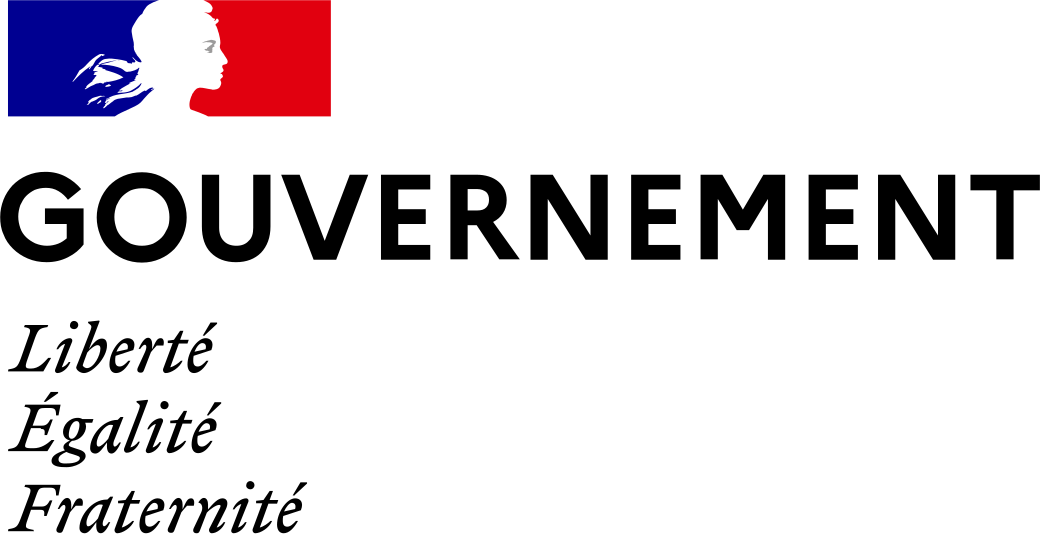 Date du dépouillement TPE : vendredi 16 avril 2021Date du dépouillement TPE : vendredi 16 avril 2021Date du dépouillement TPE : vendredi 16 avril 2021Date du dépouillement TPE : vendredi 16 avril 2021Date du dépouillement TPE : vendredi 16 avril 2021RégionRégionInscritsVotantsTaux de participationBlancsNulsSuffrages exprimésAuvergne-Rhône-AlpesAuvergne-Rhône-Alpes601 07715 0012,50 %46514714 389Dont Cadre62 7061 1781 119Dont Non Cadre538 37113 82313 270RégionRégionInscritsVotantsTaux de participationBlancsNulsSuffrages exprimésBourgogne-Franche-ComtéBourgogne-Franche-Comté175 4715 1932,96 %154544 985Dont Cadre13 900318294Dont Non Cadre161 5714 8754 691RégionRégionInscritsVotantsTaux de participationBlancsNulsSuffrages exprimésBretagneBretagne231 9675 5482,39 %123625 363Dont Cadre18 165308302Dont Non Cadre213 8025 2405 061RégionRégionInscritsVotantsTaux de participationBlancsNulsSuffrages exprimésCentre-Val de LoireCentre-Val de Loire162 7845 0023,07 %164474 791Dont Cadre12 827274259Dont Non Cadre149 9574 7284 532RégionRégionInscritsVotantsTaux de participationBlancsNulsSuffrages exprimésCorseCorse32 7876682,04 %135650Dont Cadre4 1378785Dont Non Cadre28 650581565RégionRégionInscritsVotantsTaux de participationBlancsNulsSuffrages exprimésGrand EstGrand Est347 87211 1663,21 %29413010 742Dont Cadre31 500670634Dont Non Cadre316 37210 49610 108RégionRégionInscritsVotantsTaux de participationBlancsNulsSuffrages exprimésGuadeloupeGuadeloupe31 8894141,30 %127395Dont Cadre3 0401818Dont Non Cadre28 849396377RégionRégionInscritsVotantsTaux de participationBlancsNulsSuffrages exprimésGuyaneGuyane12 967890,69 %4283Dont Cadre1 24266Dont Non Cadre11 7258377RégionRégionInscritsVotantsTaux de participationBlancsNulsSuffrages exprimésHauts-de-FranceHauts-de-France337 83410 7883,19 %25811210 418Dont Cadre30 563587559Dont Non Cadre307 27110 2019 859RégionRégionInscritsVotantsTaux de participationBlancsNulsSuffrages exprimésÎle-de-FranceÎle-de-France1 112 42121 1701,90 %44832620 396Dont Cadre190 7572 8552 764Dont Non Cadre921 66418 31517 632RégionRégionInscritsVotantsTaux de participationBlancsNulsSuffrages exprimésLa RéunionLa Réunion62 7661 2441,98 %22121 210Dont Cadre3 3833028Dont Non Cadre59 3831 2141 182RégionRégionInscritsVotantsTaux de participationBlancsNulsSuffrages exprimésMartiniqueMartinique28 5794741,66 %92463Dont Cadre2 7822221Dont Non Cadre25 797452442RégionRégionInscritsVotantsTaux de participationBlancsNulsSuffrages exprimésMayotteMayotte2 766933,36 %3090Dont Cadre1600Dont Non Cadre2 7509390RégionRégionInscritsVotantsTaux de participationBlancsNulsSuffrages exprimésNormandieNormandie217 1136 3762,94 %192566 128Dont Cadre15 855289275Dont Non Cadre201 2586 0875 853RégionRégionInscritsVotantsTaux de participationBlancsNulsSuffrages exprimésNouvelle-AquitaineNouvelle-Aquitaine430 31511 9252,77 %35411611 455Dont Cadre36 240673639Dont Non Cadre394 07511 25210 816RégionRégionInscritsVotantsTaux de participationBlancsNulsSuffrages exprimésOccitanieOccitanie424 91111 0402,60 %33813810 564Dont Cadre39 871820768Dont Non Cadre385 04010 2209 796RégionRégionInscritsVotantsTaux de participationBlancsNulsSuffrages exprimésPays de la LoirePays de la Loire260 4437 2282,78 %239706 919Dont Cadre20 063350333Dont Non Cadre240 3806 8786 586RégionRégionInscritsVotantsTaux de participationBlancsNulsSuffrages exprimésProvence-Alpes-Côte d'AzurProvence-Alpes-Côte d'Azur407 7108 4652,08 %228888 149Dont Cadre44 606767731Dont Non Cadre363 1047 6987 418RégionRégionInscritsVotantsTaux de participationBlancsNulsSuffrages exprimésSaint-BarthélemySaint-Barthélemy2 71330,11 %003Dont Cadre28700Dont Non Cadre2 42633RégionRégionInscritsVotantsTaux de participationBlancsNulsSuffrages exprimésSaint-MartinSaint-Martin2 968250,84 %1024Dont Cadre24300Dont Non Cadre2 7252524RégionRégionInscritsVotantsTaux de participationBlancsNulsSuffrages exprimésSaint-Pierre-et-MiquelonSaint-Pierre-et-Miquelon94320,21 %002Dont Cadre15422Dont Non Cadre78900